BELÉPÉSI NYILATKOZATAlulirott  ................................................................................................................................ kijelentem, hogy az Egyesületbe önként, a saját akaratomból lépek be, elfogadom az Alapszabályzatot melyet rám nézve kötelezőnek tartok.A tagdíjat rendszeresen fizetem, és segítem az Egyesület működését.Szül.hely,idő:	…………………………………………………………………………………Állandó lakcíme:	………………………………………………………………………………Tel/mobil:	…………………………………………………………………………………………..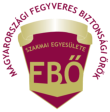 E-mail:	………………………………………………………………………………………………..Munkahely:	………………………………………………………………………………………Foglalkozása/beosztás:	………………………………………………………………………FBŐ ig. száma:	…………………………………………………………………………………Budapest, 201...  ……………………………………………  hónap …………………………………………… napA belépési nyilatkozaton feltüntett személyes adatokat a vonatkozó adatvédelmi törvény előírásai szerint kezeljük és tároljuk.							--------------------------------------------------------	Jelentkező aláírása 